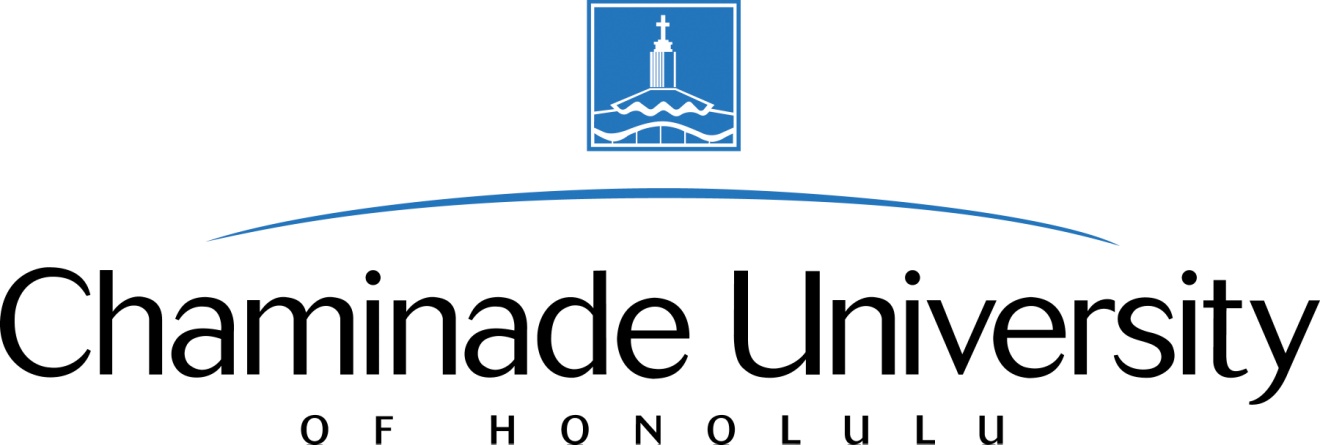 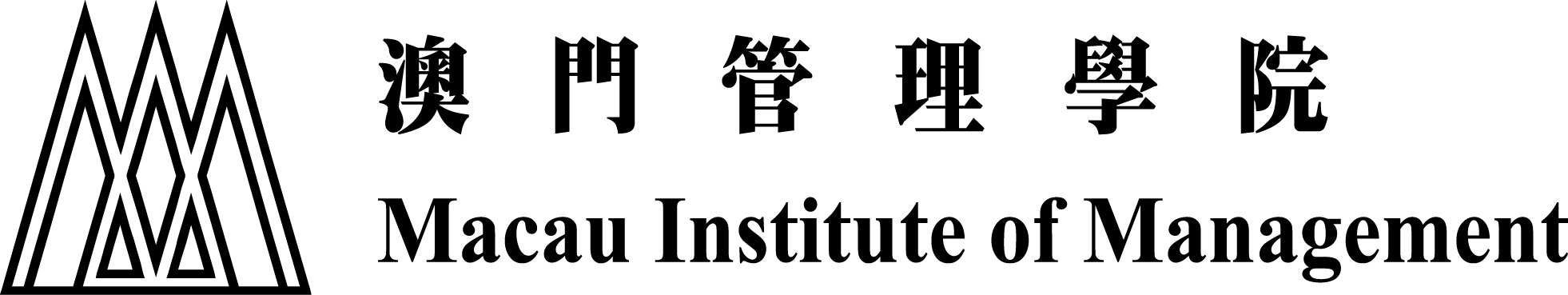 MASTER OF BUSINESS ADMINISTRATIONAPPLICATION FORMApplication No. _____________________MBA EssayDescribe how your work experience has prepared you for future graduate study in the program to which you are applying.___________________________________________________________________________________________________________________________________________________________________________________________________________________________________________________________________________________________________________________________________________________________________________________________________________________________________________________________________________________________________________________________________________________________________________________________________________________________________________________________________________________________________________________________________________________________________________________________________________________________________________________________________________________________________________________________________________________________________________________________________________________________________________________________________________________________________________________________________________________________________________________________________________________________________________________________________________________________________________________________________________________________________________________________________________________________________________________________________________________________________________________________________________________________________________________________________________________________________________________________________________________________________________________________________________________________________________________________________________________________________________________________________________________________________________________________________________________________________________________________________________________________________2.Describe in detail the long-range career goals you have at this time relative to the program to which you are applying.________________________________________________________________________________________________________________________________________________________________________________________________________________________________________________________________________________________________________________________________________________________________________________________________________________________________________________________________________________________________________________________________________________________________________________________________________________________________________________________________________________________________________________________________________________________________________________________________________________________________________________________________________________________________________________________________________________________________________________________________________________________________________________________________________________________________________________________________________________________________________________________________________________________________________________________________________________________________________________________________________________________________________________________________________________________________________________________________________________________________________________________________________________________________________________________________________________________________________________________________________________________________________________________________________________________________________________________________________________________________________________________________________________________________________________________________________________________________________________________________________________________________________________(Please complete in full characters)(Please complete in full characters)(Please complete in full characters)(Please complete in full characters)(Please complete in full characters)(Please complete in full characters)1.5”RecentPhotoName in English :_______________________________________________________________________________________________________________________________________________________________________________________________________________________________________________________________1.5”RecentPhotoName in Chinese:________________________    Gender :    Gender :Male Male 1.5”RecentPhotoDate of Birth :_______ /_______ /_______          dd        mm       yyyyyFemaleFemale1.5”RecentPhotoDate of Birth :_______ /_______ /_______          dd        mm       yyyyyFemaleFemalePlace of Birth :________________________Citizenship:Citizenship:______________________________________________________________________________Identification Number::________________________Place of Issue :Place of Issue :______________________________________________________________________________Type of Identification:Macau Resident ID   □ Passport   □ Other ________________________Macau Resident ID   □ Passport   □ Other ________________________Macau Resident ID   □ Passport   □ Other ________________________Macau Resident ID   □ Passport   □ Other ________________________Macau Resident ID   □ Passport   □ Other ________________________Macau Resident ID   □ Passport   □ Other ________________________Cell Phone No.(     ) _________________Residence Phone No.Residence Phone No.Residence Phone No.(    ) ______________(    ) ______________E-mail Address :______________________________________________________________________________________________________________________________________________________________________________________________________________________________________________________________________________________________________________________________________________________________________________________________________Residence Address:____________________________________________________________________________________________________________________________________________________________________________________________________________________________________________________________________________________________________________________________________________________________________________________________________________________________________________________________________________________________________________________________________________________________________________________________________________________________________________________________________________________________________________________________________________________________________________________________________________Postal Address :____________________________________________________________________________________________________________________________________________________________________________________________________________________________________________________________________________________________________________________________________________________________________________________________________________________________________________________________________________________________________________________________________________________________________________________________________________________________________________________________________________________________________________________________________________________________________________________________________________DOCUMENT SUBMITTEDDOCUMENT SUBMITTEDDOCUMENT SUBMITTEDFor Office UseFor Office UseFor Office UseFor Office UsePhotocopy of Identity DocumentPhotocopy of Identity DocumentPhotocopy of Identity DocumentCertified true copies of Certified true copies of Certified true copies of Certified true copies of Photocopy of Degree Certificate(In A4) Photocopy of Degree Certificate(In A4) Photocopy of Degree Certificate(In A4) documents submitteddocuments submitteddocuments submitteddocuments submittedOfficial Transcripts (Original )Official Transcripts (Original )Official Transcripts (Original )Application fee received.Application fee received.Application fee received.Application fee received.Resume (In English )Resume (In English )Resume (In English )Receipt no. ________________Receipt no. ________________Receipt no. ________________Receipt no. ________________MBA Essay MBA Essay MBA Essay TOEFL ReportTOEFL ReportTOEFL ReportSignature: _________________Signature: _________________Signature: _________________Signature: _________________Application Fee (MOP300)Application Fee (MOP300)Application Fee (MOP300)Date :    _________________Date :    _________________Date :    _________________Date :    _________________Qualification BackgroundQualification BackgroundQualification BackgroundQualification BackgroundFrom (date)To (date)Diploma / Degree awarded byDegree TypeWorking ExperienceWorking ExperienceWorking ExperienceWorking ExperienceFrom (date)To (date)EmployerPositionProfessional BodyProfessional BodyProfessional BodyProfessional BodyQualificationQualificationAwarded byAward DateDeclarationDeclarationDeclarationDeclarationI declare that all the information presented in this application form is true and that the documents presented are valid and complete.I declare that all the information presented in this application form is true and that the documents presented are valid and complete.I declare that all the information presented in this application form is true and that the documents presented are valid and complete.I declare that all the information presented in this application form is true and that the documents presented are valid and complete.I understand that if the information provided is not factual or the documents included are not factual, complete or accurate, I will be disqualified from applying for this MBA program.I understand that if the information provided is not factual or the documents included are not factual, complete or accurate, I will be disqualified from applying for this MBA program.I understand that if the information provided is not factual or the documents included are not factual, complete or accurate, I will be disqualified from applying for this MBA program.I understand that if the information provided is not factual or the documents included are not factual, complete or accurate, I will be disqualified from applying for this MBA program.Applicant’s Signature: ________________________________  Date: __________________________Applicant’s Signature: ________________________________  Date: __________________________Applicant’s Signature: ________________________________  Date: __________________________Applicant’s Signature: ________________________________  Date: __________________________For Office UseFor Office UseFor Office UseFor Office UseAccepted for admission.Accepted for admission.Accepted for admission.Accepted for admission.Rejected for admission.  Reason(s) __________________________________________________Rejected for admission.  Reason(s) __________________________________________________Rejected for admission.  Reason(s) __________________________________________________Rejected for admission.  Reason(s) __________________________________________________   _______________________________________________________________________________   _______________________________________________________________________________   _______________________________________________________________________________   _______________________________________________________________________________Signature : _______________________________________  Date : ___________________________Signature : _______________________________________  Date : ___________________________Signature : _______________________________________  Date : ___________________________Signature : _______________________________________  Date : ___________________________